Behavior Intervention De-Escalation MovesDrill Packet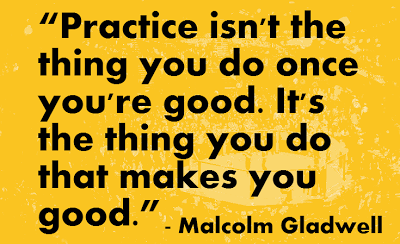 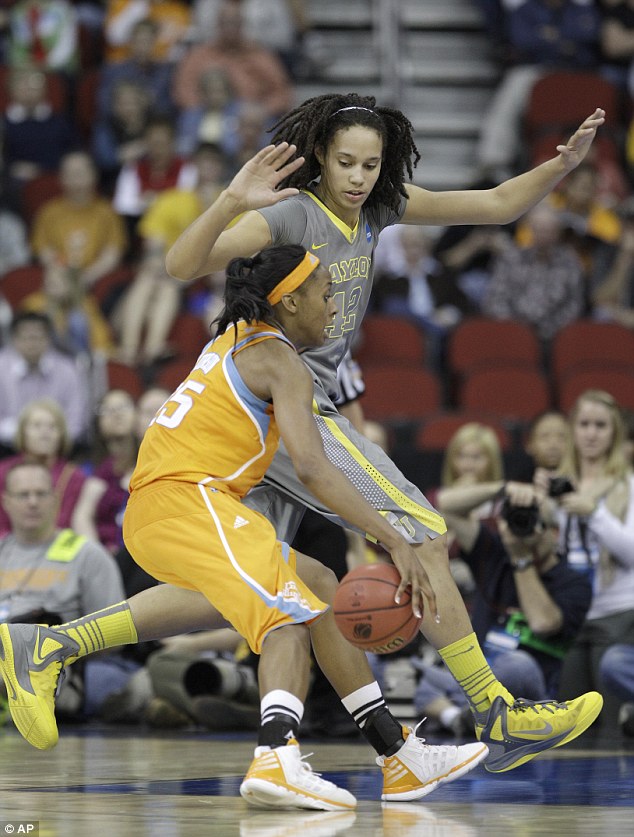 Drill 1: CHOICEDrill 2: LET ME HELP YOUDrill 3: COMBINATION DRILLCHOICE: Feedback Cheat SheetLET ME HELP YOU: Feedback Cheat SheetAim: Practice CHOICE LanguagePractice Length: 6 minParticipantsDOSC / TeacherStudent /CoachRotation:DOSC/Teacher  Student/ CoachProtocol:Practice 1m Practice1m Feedback1 min Re-doContext:The student will respond and make a good choice.Context:The student will respond and make a good choice.Feedback / CFS: Use the CHOICE Feedback Cheat Sheet.  Feedback / CFS: Use the CHOICE Feedback Cheat Sheet.  Aim: Practice LET ME HELP YOU Practice Length: 7 minParticipantsDOSC / TeacherStudent /CoachRotation:DOSC/Teacher  Student/ CoachProtocol:Practice 90 seconds Practice1m Feedback1 min Re-doContext:The student will not respond until the DOSC/Teacher has repeated him/herself at least 3x.Context:The student will not respond until the DOSC/Teacher has repeated him/herself at least 3x.Feedback / CFS: Use the LET ME HELP YOU Feedback Cheat Sheet.  Feedback / CFS: Use the LET ME HELP YOU Feedback Cheat Sheet.  Aim: Practice CHOICE and LET ME HELP YOU Practice Length: 10 minParticipantsDOSC / TeacherStudent /CoachRotation:DOSC/Teacher  Student/ CoachProtocol:Practice 3m Practice1m Feedback1 min Re-doContext:The DOSC/teacher will first use CHOICE.  After the CHOICE, the student will become MORE escalated.  (The person playing the student should do an action moving from phase 1 to 2.)The DOSC will then use LET ME HELP YOU.The student will not respond until the DOSC/Teacher has repeated him/herself at least 3x.Context:The DOSC/teacher will first use CHOICE.  After the CHOICE, the student will become MORE escalated.  (The person playing the student should do an action moving from phase 1 to 2.)The DOSC will then use LET ME HELP YOU.The student will not respond until the DOSC/Teacher has repeated him/herself at least 3x.Feedback / CFS: Use the CHOICE and LET ME HELP YOU Feedback Cheat Sheets.  Feedback / CFS: Use the CHOICE and LET ME HELP YOU Feedback Cheat Sheets.  Constructive Feedback (“Next time try…”)*** Use during Escalation Phase 1.Matching the move to the escalation phase.  (If a student is highly escalated, this will not work.)LanguageTell the student that s/he has TWO choices.Name both the choice and the consequence for the student.Name the choice that you don’t want the student to make FIRST.  Acknowledge that something is wrong from the student’s perspective. Behavior is communication and the student is trying to communicate something.End by telling the student it is his/her choice.Body LanguageUse an assertive and calm body posture.  Avoid power struggle stances (e.g. full frontal, arms crossed) and passive stances (e.g. looking down, hands folded in front).  Avoid the power stare off while maintaining Be Seen Looking.  Use “soft eyes” to give the student an opportunity to save face as s/he makes the right choice.LocationMake the conversation private.ToneUse a low, firm tone.Make the choice language sound believable.  Avoid a passive aggressive or sarcastic tone.Use your tone to make the poor choice sound less appealing.Constructive Feedback (“Next time try…”)*** Use during Escalation Phase 2.Matching the move to the escalation phase.  (If a student is not escalated, then you could be unintentionally enabling.)LanguageName the unmet need you infer the student is expressing.  (This may be a FEELING.)Express care for the student / a desire to help.  (E.g. Say, “I want to help you.”)Objectively name the behavior the student is doing that is preventing you from helping him/her.Tell the student WHAT TO DO so that you can help him/her.Repeat.  Repeat. Repeat.Body LanguageUse an assertive and calm body posture.  Avoid power struggle stances (e.g. full frontal, arms crossed) and passive stances (e.g. looking down, hands folded in front).  LocationMake the conversation private.  ToneAuthentically express care.  Use a low, calming yet firm tone.  Avoid a passive aggressive or sarcastic tone.